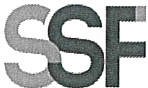 SUPERINTENDENCIADELSISTEMAFINANCIEROSSF 2023ORDEN DE COMPRA	No.	88Versión pública según Art. 30 LAIP. Por supresión de información confidencial. Art. 24 Lit. c. LAIP.FECHA: 20/03/2023PROVEEDOR: ASOCIACIÓN INSTITUTO DE AUDITORES INTERNOS DE EL SALVADORNIT:	xxxxxxxxxxxxxxxxxxx(1845)UNIDAD SOLICITANTE: DPTO. DE GESTIÓN HUMANA Y ORGANIZACIONALADMINISTRADOR O. C.: LICDA. ANA SILVIA LIMAFAVOR SUMINISTRAR LO SIGUIENTE:	BIENREQUERIMIENTO No. 123ANALISTA: GERARDO CASTROSERVICIO   XSON: UN MIL DOSCIENTOS CUARENTA Y TRES US DÓLARES 00/100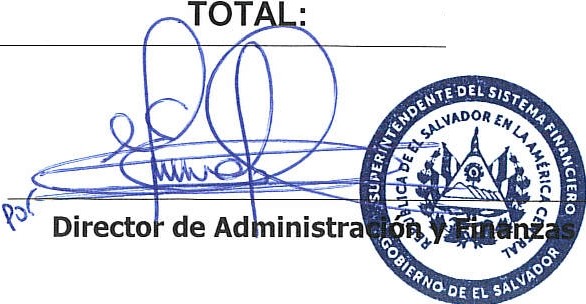 CANTIDADCODIGODESCRIPCION	COSTOUNITARIOCOSTO TOTAL1410201LOCALES1,243.00001,243.00INSCRIPCIÓN DE UN EMPLEADO DE LA INSTITUCIÓN ENCAPACITACIÓN DENOMINADA "CERTIFICADO COSO, CONTROL INTERNO", SEGÚN TÉRMINOS DE REFERENCIA Y OFERTA ANEXA.1410201LOCALES0.00000.00LUGAR DE ENTREGA: CÍRCULO MILITAR UBICADO EN KM 51/2 CARRETERA A SANTA TECLA Y AVENIDA LAS MERCEDES, SAN SALVADOR.TIEMPO DE ENTREGA: 23 Y 24 DE MARZO DE 2023